Science & Agriculture - Grade 5 Term 1 Exams 2023QUESTIONSName the digestive system
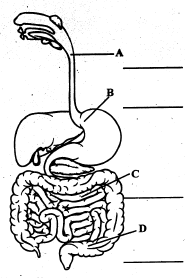 Write three invertebrate animalName two animals that give birth to young onesThe digestion of food start in the____ and ends in the_____We use___ to brush our teethDraw three personal items and name them
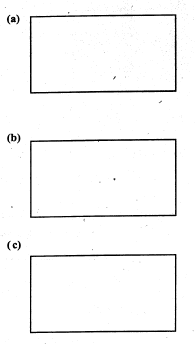 Name two external parasitesAGRICULTUREWhat is soil conservation?Name three types of soilWrite down three materials required to make compost manureList down three uses of water on a farmWrite small animals that clothing cropsDraw a scarecrow (2mks)Match the animal with its products
cow   wool
goat   egg
sheep   mohair
hen   milkWe get water from?MARKING SCHEMESCIENCEoesophagusstomachsmall intestinelarge intestineearth wormfilescockroaches (any insect)cowdogmouthsmall intestinebrush, water(any)bedbugsticks (any other)AGRICULTURESoil conservation is practice of using water efficiently to reduce unnecessary water usageloamclaysanddry grassashes (any)top soilwatering cropswashing toolsmixing chemicalsMonkeySquirrelCow - milk
goat - mobair 
sheep - wool
hen - egerain